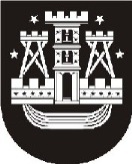 KLAIPĖDOS MIESTO SAVIVALDYBĖS MERASPOTVARKISDĖL KLAIPĖDOS MIESTO SAVIVALDYBĖS TARYBOS POSĖDŽIO SUŠAUKIMO2019 m. gegužės 23 d. Nr. M-37KlaipėdaVadovaudamasis Lietuvos Respublikos vietos savivaldos įstatymo 13 straipsnio 4 dalimi ir 20 straipsnio 2 dalies 1 punktu,šaukiu 2019 m. gegužės 30–31 d. 9.00 val. savivaldybės posėdžių salėje Klaipėdos miesto savivaldybės tarybos 3-iąjį posėdį.Darbotvarkė:1. Dėl Klaipėdos miesto savivaldybės tarybos 2019 m. sausio 31 d. sprendimo Nr. T2-19 „Dėl Klaipėdos miesto savivaldybės 2019–2021 metų strateginio veiklos plano patvirtinimo“ pakeitimo. Pranešėja I. Butenienė.2. Dėl Klaipėdos miesto savivaldybės tarybos 2019 m. vasario 21 d. sprendimo Nr. T2-37 „Dėl Klaipėdos miesto savivaldybės 2019 metų biudžeto patvirtinimo“ pakeitimo. Pranešėja A. Špučienė.3. Dėl Klaipėdos miesto savivaldybės administracijos direktoriaus pavaduotojo skyrimo. Pranešėjas V. Grubliauskas.4. Dėl Klaipėdos miesto savivaldybės tarybos kontrolės komiteto pirmininko skyrimo. Pranešėjas V. Grubliauskas.5. Dėl Klaipėdos miesto savivaldybės tarybos kontrolės komiteto pirmininko pavaduotojo skyrimo. Pranešėjas V. Grubliauskas.6. Dėl Klaipėdos miesto savivaldybės turto investavimo ir UAB „Klaipėdos autobusų parkas“ įstatinio kapitalo didinimo. Pranešėjas E. Simokaitis.7. Dėl sutikimo perimti valstybės turtą ir jo perdavimo valdyti, naudoti ir disponuoti patikėjimo teise. Pranešėjas E. Simokaitis.8. Dėl Klaipėdos miesto savivaldybės valdomų įmonių organų formavimo tvarkos aprašo patvirtinimo. Pranešėjas E. Simokaitis.9. Dėl savivaldybės būstų pardavimo. Pranešėjas E. Simokaitis.10. Dėl valstybinės kitos paskirties žemės sklypų perdavimo valdyti, naudoti ir disponuoti jais patikėjimo teise Klaipėdos miesto savivaldybei. Pranešėja R. Gružienė.11. Dėl Klaipėdos miesto savivaldybės vietinės reikšmės kelių sąrašo patvirtinimo. Pranešėjas V. Nausėda.12. Dėl Klaipėdos miesto savivaldybės bendruomeninių organizacijų tarybos sudėties ir nuostatų patvirtinimo. Pranešėjas D. Petrolevičius.13. Dėl Klaipėdos miesto savivaldybės tarybos 2017 m. liepos 27 d. sprendimo Nr. T2-181 „Dėl Nevyriausybinių organizacijų ir bendruomeninės veiklos stiprinimo 2017–2019 metų veiksmų plano įgyvendinimo 2.3 priemonės „Remti bendruomeninę veiklą savivaldybėse“ įgyvendinimo Klaipėdos miesto savivaldybėje aprašo patvirtinimo“ pripažinimo netekusiu galios. Pranešėjas D. Petrolevičius.14. Dėl Klaipėdos miesto jaunimo reikalų tarybos sudėties ir nuostatų patvirtinimo. Pranešėja A. Andruškevičiūtė.15. Dėl Klaipėdos miesto savivaldybės tarybos 2010 m. kovo 25 d. sprendimo Nr. T2-71 „Dėl Jūrinės kultūros koordinacinės tarybos sudarymo ir nuostatų patvirtinimo“ pakeitimo. Pranešėja E. Deltuvaitė.16. Dėl Klaipėdos miesto savivaldybės tarybos 2018 m. kovo 29 d. sprendimo Nr. T2-74 „Dėl Kultūros ir meno tarybos nuostatų patvirtinimo“ pakeitimo. Pranešėja E. Deltuvaitė.17. Dėl Klaipėdos miesto savivaldybės tarybos 2016 m. rugsėjo 27 d. sprendimo Nr. T2-247 „Dėl Klaipėdos miesto tautinių mažumų tarybos prie Klaipėdos miesto savivaldybės tarybos nuostatų patvirtinimo“ pakeitimo. Pranešėja E. Deltuvaitė.18. Dėl Klaipėdos miesto savivaldybės tarybos 2009 m. lapkričio 26 d. sprendimo Nr. T2-394 „Dėl Žymių žmonių, istorinių datų, įvykių įamžinimo ir gatvių pavadinimų Klaipėdos mieste suteikimo tvarkos aprašo patvirtinimo“ pakeitimo. Pranešėja E. Deltuvaitė.19. Dėl biudžetinės įstaigos Klaipėdos miesto sporto bazių valdymo centro neatlygintinų paslaugų suteikimo. Pranešėja R. Rumšienė.20. Dėl Klaipėdos miesto biudžetinių sporto mokymo įstaigų teikiamų atlygintinų paslaugų kainų nustatymo. Pranešėja R. Rumšienė.21. Dėl Klaipėdos savivaldybės tarybos 2018 m. liepos 26 d. sprendimo Nr. T2-169 „Dėl leidimo nemokamai naudotis Klaipėdos miesto daugiafunkcio sveikatingumo centro paslaugomis senjorams, neįgaliesiems, sportininkams ir plaukimo veteranų rinktinei“ pakeitimo. Pranešėja R. Rumšienė.22. Dėl Klaipėdos miesto sporto tarybos nuostatų patvirtinimo. Pranešėja R. Rumšienė.23. Dėl Klaipėdos miesto savivaldybės tarybos 2014 m. sausio 30 d. sprendimo Nr. T2-3 „Dėl Šeimos tarybos nuostatų patvirtinimo“ pakeitimo. Pranešėja A. Liesytė.24. Dėl Klaipėdos miesto savivaldybės tarybos 2015 m. rugsėjo 24 d. sprendimo Nr. T2-257 „Dėl Klaipėdos miesto savivaldybės narkotikų kontrolės komisijos nuostatų patvirtinimo“ pakeitimo. Pranešėja R. Perminienė.25. Dėl Klaipėdos miesto savivaldybės dalyvavimo PSO Europos Sveikų miestų tinklo VII fazėje. Pranešėja R. Perminienė.26. Dėl 2020 metų mokestinio laikotarpio žemės mokesčio tarifų ir neapmokestinamojo žemės sklypo dydžio nustatymo. Pranešėja K. Petraitienė.27. Dėl Valstybinės žemės nuomos mokesčio administravimo tvarkos aprašo patvirtinimo. Pranešėja K. Petraitienė.28. Dėl 2020 metų mokestinio laikotarpio nekilnojamojo turto mokesčio tarifų nustatymo. Pranešėja K. Petraitienė.29. Dėl prašymo atleisti nuo žemės mokesčio arba jį sumažinti. Pranešėja K. Petraitienė.30. Dėl atleidimo nuo nekilnojamojo turto mokesčio mokėjimo. Pranešėja K. Petraitienė.31. Dėl Klaipėdos miesto savivaldybės tarybos 2019 m. vasario 21 d. sprendimo Nr. T2-46 „Dėl Savivaldybės būsto fondo ir socialinio būsto sąrašų patvirtinimo“ pakeitimo. Pranešėja D. Netikšienė.32. Dėl pavedimo laikinai vykdyti Klaipėdos miesto lengvosios atletikos mokyklos direktoriaus funkcijas. Pranešėja I. Gelžinytė-Litinskienė.33. Dėl Klaipėdos miesto savivaldybės tarybos Etikos komisijos sudarymo. Pranešėjas M. Vitkus.34. Dėl Klaipėdos miesto savivaldybės tarybos Antikorupcijos komisijos sudarymo. Pranešėjas M. Vitkus.35. Dėl Klaipėdos miesto savivaldybės tarybos veiklos reglamento komisijos sudarymo. Pranešėjas M. Vitkus.36. Dėl Klaipėdos miesto savivaldybės peticijų komisijos sudarymo. Pranešėjas M. Vitkus.37. Dėl Klaipėdos miesto savivaldybės mero Vytauto Grubliausko delegavimo į Išorinio Klaipėdos valstybinio jūrų uosto plėtros projekto įgyvendinimo komisiją. Pranešėjas M. Vitkus.Savivaldybės merasVytautas Grubliauskas